english 
1. Go to https://pbskids.org/catinthehat/games/arcade-escapade and play the 3 games!2. Você reconheceu algum dos personagens? Qual?__________________________________________________________________________3. De qual jogo você mais gostou? Por quê?______________________________________________________________________________________________________________________________________________________________________________________________________________________________4. No jogo “Toss Boss”, você precisava escolher a melhor bola para derrubar cada pilha de objetos. Qual bolinha era capaz de derrubar qual pilha? Ligue na figura abaixo.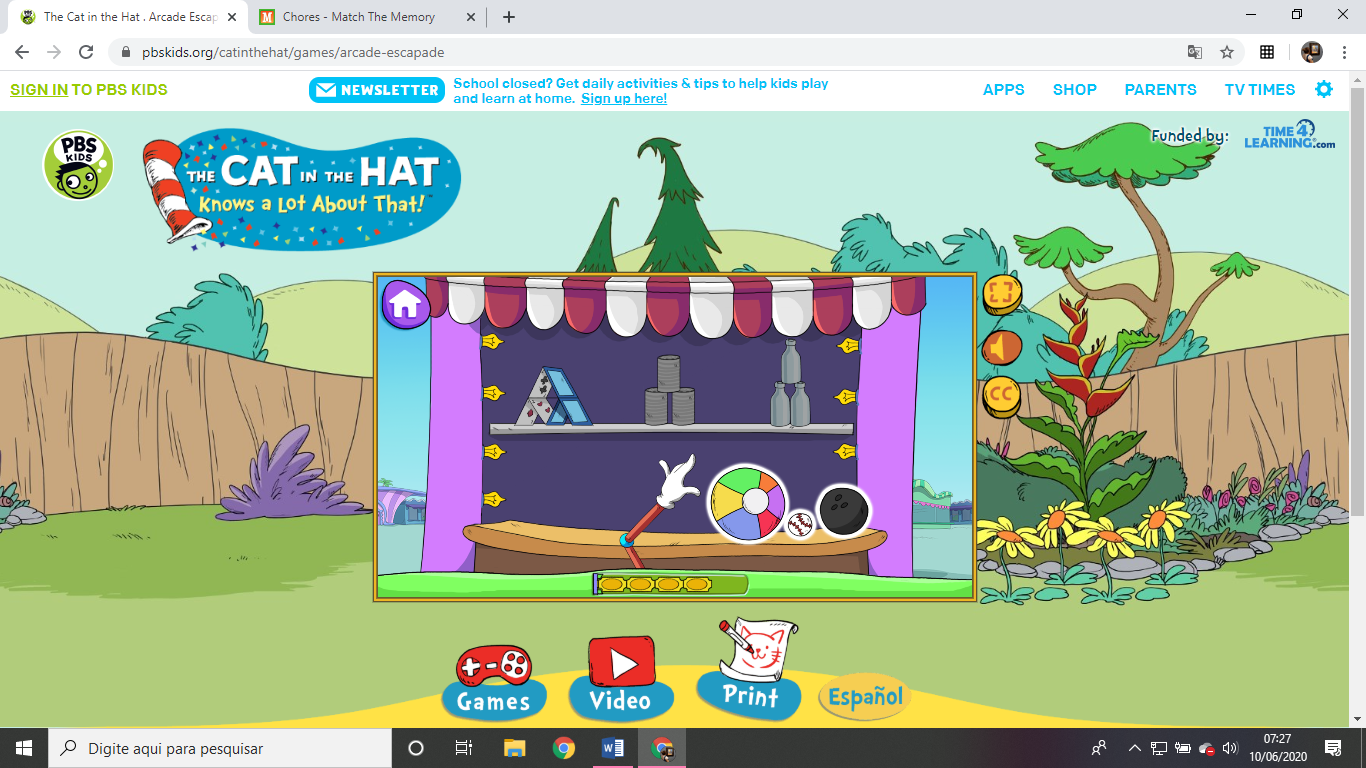 5. Que critério você usou para escolher as bolinhas que derrubariam cada pilha?(   ) tamanho		(   ) altura			(   ) peso			(   ) outroSe escolheu “outro”, explique:____________________________________________________________________________________________________________________________________________________